§1718-H.  Disclosure related to annual wellness visitA health care entity, as defined in section 1718‑B, subsection 1, paragraph B, at the time of an annual wellness visit by an insured patient, shall disclose to the patient that not all services provided during the course of an annual wellness visit may be covered as preventive services without any out-of-pocket costs to the patient by the patient's health plan, as defined in Title 24‑A, section 4301‑A, subsection 7, and that, if the patient has questions about the scope of covered services under the patient's health plan, the patient should contact the patient’s health insurance carrier.  [PL 2023, c. 80, §1 (NEW).]SECTION HISTORYPL 2023, c. 80, §1 (NEW). The State of Maine claims a copyright in its codified statutes. If you intend to republish this material, we require that you include the following disclaimer in your publication:All copyrights and other rights to statutory text are reserved by the State of Maine. The text included in this publication reflects changes made through the First Regular and First Special Session of the 131st Maine Legislature and is current through November 1, 2023
                    . The text is subject to change without notice. It is a version that has not been officially certified by the Secretary of State. Refer to the Maine Revised Statutes Annotated and supplements for certified text.
                The Office of the Revisor of Statutes also requests that you send us one copy of any statutory publication you may produce. Our goal is not to restrict publishing activity, but to keep track of who is publishing what, to identify any needless duplication and to preserve the State's copyright rights.PLEASE NOTE: The Revisor's Office cannot perform research for or provide legal advice or interpretation of Maine law to the public. If you need legal assistance, please contact a qualified attorney.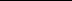 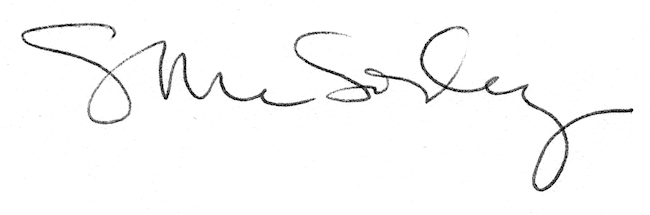 